Figure S2: Oxygen consumption rates (OCR) and extracellular acidification rates (ECAR) in Chdh+/+ and Chdh-/- sperm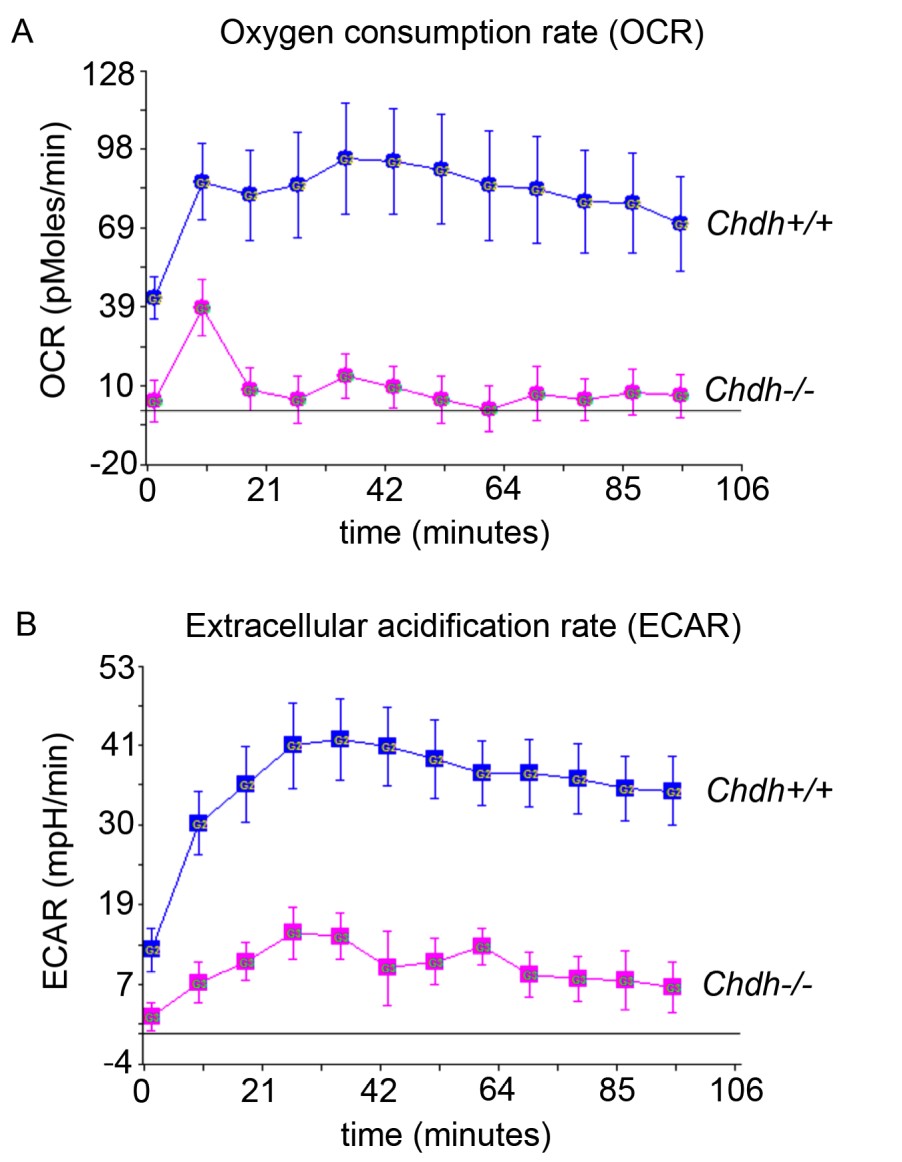 